Leitfragen für die systematische SzenenanalyseAnalyse einer dramatischen SzeneBei der schulischen Analyse einer dramatischen Szene (auch mehrerer Szenen oder Handlungsabschnitte bzw. Bilder) sind verschiedene Untersuchungsaspekte von Bedeutung, die in ihrem Funktionszusammenhang bestrachte und beschrieben werden sollen. Diese Bereiche können mit einem Katalog von Leitfragen erschlossen werden.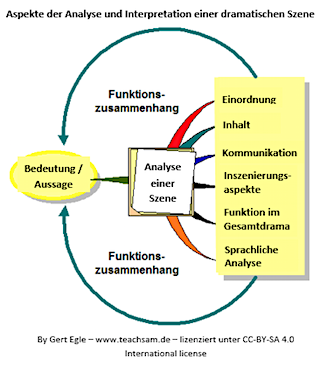 1. Wie lässt sich die Textstelle, die Szene oder der Handlungsabschnitt /das Bild in das Drama als Ganzes einordnen?An welcher Stelle im Rahmen der formalen  Szenen- und Aktmarkierung befindet sich die Textstelle? Steht sie eher am Beginn, in der Mitte oder am Ende der dramatischen Handlung?Ergeben sich durch diese formale Verortung der Textstelle Hinweise auf ein übergeordnetes Kompositionsprinzip des Dramas als Ganzes (z. B. Pyramidales Kompositionsprinzip bei bestimmten Dramen der geschlossenen Form)?Welche Ereignisse, die vor dem Geschehen der Textstelle liegen, sind für das Verständnis der Szene bzw. des Handlungsabschnittes notwendig?Was resultiert aus dem Geschehen der Textstelle bzw. des Handlungsabschnitts für das nachfolgende Geschehen?...2. Worum geht es?Wo findet das Geschehen statt? Findet das Geschehen im öffentlichen Raum oder in einer privaten Sphäre statt?Welche Raumelemente situieren das räumliche Geschehen?Wann findet das Geschehen statt? Welche Figuren sind an der bzw. den Konfigurationen der Szene bzw. des Handlungsabschnitts beteiligt?Worüber unterhalten sich die Gesprächspartner? Worum geht es in dem Gespräch?Woran denkt die dramatische Figur im Monolog? Wie entwickelt sich der Gedankengang / Gesprächsinhalt? Gibt es ein zentrales Thema oder kommen mehrere Themen zur Sprache Gibt es inhaltliche Wendepunkte / Höhepunkte im Gespräch? ... 3. Wie und mit welchen Absichten kommunizieren die Figuren miteinander?Wie kommt es zu dem Gespräch? Auf wessen Initiative geht es zurück?Sind die Gesprächspartner allein oder sind noch weitere Figuren anwesend?In welchem Verhältnis bzw. welcher Beziehung stehen die Dialogpartner zueinander? Welche Absichten verfolgen die Dialogpartner in ihrem Gespräch? Wie verteilen sich die Gesprächsanteile? Wie wird geregelt, wer wann und wie lange zu Wort kommt? Werden die Sprecher vom jeweils anderen unterbrochen oder können sie ausreden?Was wissen die Figuren über das Thema des Dialogs?Verläuft das Gespräch gleichberechtigt (symmetrisch) oder wird es von einem der Gesprächspartner aufgrund seines besonderen (gesellschaftlichen, sozialen) Status (komplementär) dominiert? Lässt sich der Dialog der Figuren einer der folgenden  Formen des Gesprächs im Drama zuordnen: ▪ Verhörgespräch,  Interviewgespräch, Enthüllungsgespräch,zerstreutes oder zerfallendes Gespräch, ▪ Einschüchterungsgespräch,  Entscheidungsgespräch oder Diskurs-Gespräch?Welche Sprechakte / Sprechakttypen / Sprechaktsequenzen lassen sich erkennen? Werden Informationen ausgetauscht, Drohungen formuliert, Gefühle artikuliert etc.?Verändert sich das sprachlich-kommunikative Verhalten der Beteiligten im Laufe des Gesprächs?... 4. Welche Funktion erfüllt die Textstelle im Drama als Ganzes?Welche Bedeutung besitzt die Szene für den bisherigen und weiteren Handlungsverlauf des Dramas? Welche Rolle spielt sie beim  analytischen oder  synthetischen Spannungsverlauf des Dramas? Erfüllt sie eine bestimmte Funktion im analytischen Handlungsaufbaus eines sogenannten Enthüllungsdramas?Erfüllt die Textstelle aufgrund ihrer Stellung im (geschlossenen) Drama als Ganzes eine über das dargestellte Geschehen hinausgehende Funktion bei der Exposition, z. B. der Vorgeschichte des dramatischen Geschehens, als Peripetie, retardierendes Moment oder als Katastrophe?Welche Rolle spielt die Szene im Rahmen der Kommunikation zwischen Bühne und Publikum? Gibt sie dem Publikum wichtige Informationen zum Verständnis der Dramenhandlung oder des Handelns der Figuren?...  5. Welche Informationen gibt der Text darüber, wie die Szene zu inszenieren ist? Macht der Text im Haupt- oder Nebentext explizite oder implizite Angaben dazu, wie die Figuren sprechen (Artikulation, Stimmmodulation, Lautstärke, Tonhöhe)?Werden implizit oder explizit situations- oder figurenbezogene Angaben gemacht, welche das situationsbedingte oder allgemeine mimisch-gestische Verhalten der Figuren einer Szene betreffen? Geben die figurenbezogenen Angaben Hinweise auf einen bestimmten gesellschaftlichen Gestus der entsprechenden Figur?Werden Angaben zur Raumgestaltung und des Bühnenbildes gemacht? Werden besondere Geräusche oder (Hintergrund-)Musik während der Szene erwähnt?.... 6. Wie ist die dramatische Rede (Monolog, Dialog) sprachlich-stilistisch gestaltet? Ist die dramatische Sprache insgesamt tendenziell normalsprachlich oder handelt es sich um eine poetisch-stilisierte Sprache, die einen "künstlichen" Charakter hat?Sprechen die Figuren in gebundener Sprache, z. B. in Versform (Blankvers etc.)? Welche Funktion hat diese Sprache?Sprechen die Figuren in einem individuell geprägten Sprachstil miteinander (z. B. Dialekt, Slang, ...), der sie als einzelne Figur charakterisiert?Kann man der Art und Weise, wie eine Figur spricht, Hinweise auf den sozialen Gestus ihrer Sprache entnehmen?Welche Besonderheiten auf der Ebene der Wortwahl und des Satzbaus sowie bei der Verwendung bestimmter rhetorischer und stilistischer Mittel lassen sich in der dramatischen Rede der Figuren feststellen? Welche Funktion haben sie?...